	ПРЕСС-РЕЛИЗ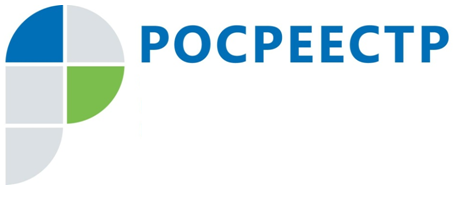 По итогам мая в Подмосковье увеличилось количество зарегистрированных прав на жилые помещения и ДДУУправление Росреестра по Московской области (Управление) подвело итоги регистрационных действий за май 2018 года. По сравнению с предыдущим месяцем более чем на 8,7% выросло количество зарегистрированных прав на жилые помещения, в мае их было зарегистрировано 52 917. По итогам пяти месяцев текущего года в Подмосковье зарегистрировано около 225 тысяч прав на жилые помещения.Также выросло количество зарегистрированных договоров участия в долевом строительстве. Если в апреле их было 6 916, то в мае в Единый государственный реестр недвижимости (ЕГРН) внесены сведения о 7 082 договорах. Это на 2,4% больше. За май было зарегистрировано 31 257 прав собственности на подмосковные земельные участки, всего с начала года зарегистрировано 135 908 прав. Также за прошедший месяц в Московской области принято более 185 тысяч запросов на предоставление сведений из ЕГРН.Страница Управления Росреестра по Московской области в Facebook:https://www.facebook.com/rosreestr.50Пресс-служба Управления Росреестра по Московской области:Колесин Никита ypravleniemo@yandex.ru+7 (915) 206-52-51